This Course Request Form (CRF) allows students and their families to make course selections for next year.  All students are required to take the following Core Courses:English      Math        Science      Social Studies       Health and Physical EducationAdditional courses may also be required based upon specific programs in which the student is enrolled.*Descriptions of all courses can be found in the Middle School Program of Studies:https://www.apsva.us/curriculum/program-of-studies/                                     GRADE 8 CORE COURSES        *Students will be recommended by APS staff for a specific math course prior to the end of the school year.          Math Recommendation letters will be sent home to families prior to final assignments.WORLD LANGUAGE AND ARTS/DESIGN COURSE OPTIONS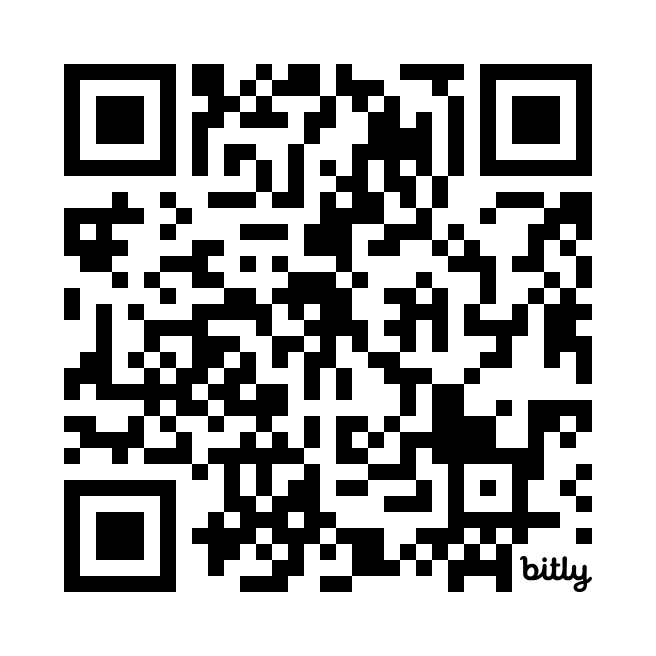 Parent/Guardian Signature: 	__________________________________________________________________Student Name:Student ID:TA Teacher: Parent/Guardian Name:Contact Number:Email:      Grade 8 Program     Grade 8 Program10208Teacher Advisory (TA)--------------------------------------------11120English 811127English 8, Intensified12210World Geography *HS Credit Course--------------------------------------------14125Physical Science14129Physical Science, Intensified17200Health and PE 8--------------------------------------------WORLD LANGUAGE COURSES*In addition to Core Courses, IB MYP requires students to take a World Language.  ALL STUDENTS Check ONE 1st Choice World Language and place an “A” next to TWO ALTERNATES.  Students selecting Level II should be currently enrolled in the Level I course and/or received prior approval. * HS (1) Credit CourseWORLD LANGUAGE COURSES*In addition to Core Courses, IB MYP requires students to take a World Language.  ALL STUDENTS Check ONE 1st Choice World Language and place an “A” next to TWO ALTERNATES.  Students selecting Level II should be currently enrolled in the Level I course and/or received prior approval. * HS (1) Credit CourseWORLD LANGUAGE COURSES*In addition to Core Courses, IB MYP requires students to take a World Language.  ALL STUDENTS Check ONE 1st Choice World Language and place an “A” next to TWO ALTERNATES.  Students selecting Level II should be currently enrolled in the Level I course and/or received prior approval. * HS (1) Credit CourseWORLD LANGUAGE COURSES*In addition to Core Courses, IB MYP requires students to take a World Language.  ALL STUDENTS Check ONE 1st Choice World Language and place an “A” next to TWO ALTERNATES.  Students selecting Level II should be currently enrolled in the Level I course and/or received prior approval. * HS (1) Credit Course15800Arabic I15822Arabic II15615Chinese I15625Chinese II15110French I15120French II15310Latin I15320Latin II15510Spanish I15520Spanish II15517Spanish for Fluent Speakers I15527Spanish for Fluent Speakers II15990American Sign Language I15995American Sign Language II (ASL does not satisfy W/L IB requirements)MUSIC, ARTS AND DESIGN ELECTIVESIB MYP students are also required to take a balance of Arts and Design classes.OPTION ONE: Check ONE Arts & ONE Design class.OPTION TWO: Check ONE MUSIC class which fulfills both Arts and Design requirements.MUSIC, ARTS AND DESIGN ELECTIVESIB MYP students are also required to take a balance of Arts and Design classes.OPTION ONE: Check ONE Arts & ONE Design class.OPTION TWO: Check ONE MUSIC class which fulfills both Arts and Design requirements.MUSIC, ARTS AND DESIGN ELECTIVESIB MYP students are also required to take a balance of Arts and Design classes.OPTION ONE: Check ONE Arts & ONE Design class.OPTION TWO: Check ONE MUSIC class which fulfills both Arts and Design requirements.MUSIC, ARTS AND DESIGN ELECTIVESIB MYP students are also required to take a balance of Arts and Design classes.OPTION ONE: Check ONE Arts & ONE Design class.OPTION TWO: Check ONE MUSIC class which fulfills both Arts and Design requirements.MUSIC, ARTS AND DESIGN ELECTIVESIB MYP students are also required to take a balance of Arts and Design classes.OPTION ONE: Check ONE Arts & ONE Design class.OPTION TWO: Check ONE MUSIC class which fulfills both Arts and Design requirements.MUSIC, ARTS AND DESIGN ELECTIVESIB MYP students are also required to take a balance of Arts and Design classes.OPTION ONE: Check ONE Arts & ONE Design class.OPTION TWO: Check ONE MUSIC class which fulfills both Arts and Design requirements.Option AFULL YEAR Option AFULL YEAR Option AFULL YEAR OROROption BSEMESTER19232Beginning Band19201Intermediate Band11393Theatre:  ARTS19228Advanced Band19115Visual Arts II:  ARTS19237Beginning Orchestra19275Intermediate Chorus:  ARTS19242Intermediate Orchestra18244Life Management: DESIGN 19243Advanced Orchestra18463Technological Systems: DESIGN 19285       Advanced Chorus       13106Computer & Internet Technologies: DESIGN 16640Computer Programming11209Yearbook 18421Technology of Robotic Design*